	Liceo Presidente Aníbal Pinto Garmendia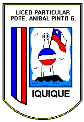 	Equipo Las chicas súperpoderosas -  Delibera 2017	CARTA DE PATROCINIO	Yo, Juan Morano, Diputado, otorgo mi apoyo a la iniciativa juvenil de ley Modificación de la ley 20.606 ‘’Composición nutricional de los alimentos y publicidad’’, Artículo 2.“, del  equipo las chicas súperpoderosas del Liceo Presidente Aníbal Pinto Garmendia de la ciudad de Iquique, en virtud de su aporte a un tema tan relevante como lo es el etiquetado de comida rápida.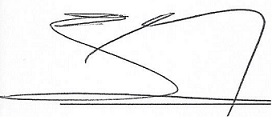 ____________________________Nombre y firma del patrocinadorIquique, junio de 2017